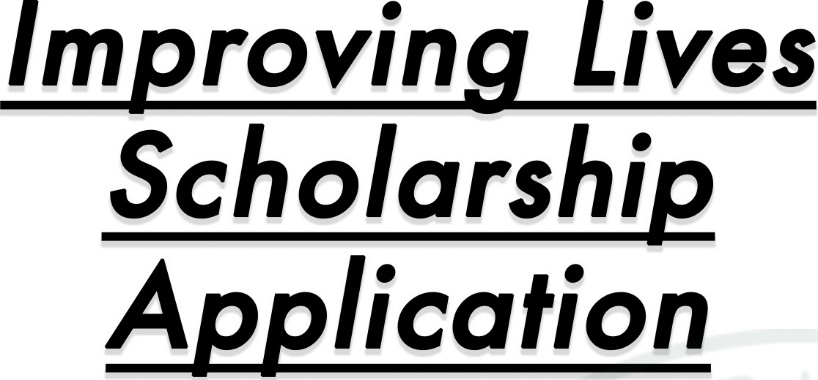 {unanticipated  urgent  financial need}page  9Urgent financial need scholarship requirementsImproving Lives ScholarshipThis scholarship is funded through the United Way of Crawford County and the Lincoln Trail College Foundation. It is intended to help those who have unanticipated circumstances that may keep them from their pursuit of higher education at Lincoln Trail College.PURPOSE:The IMPROVING LIVES SCHOLARSHIP is available to residents of Crawford County only.   Students (current or prospective) enrolling at Lincoln Trail College pursuingeducational advancement in any of the following  programs of study are eligible:  GED,Certificate, 2 year Degree or Transfer Degree. The primary focus of this scholarship is to address the financial hurdles associated with continuing education. Preference will be given to single parents with financial needs associated with childcare/daycare expenses; however allunanticipated financial needs that are prohibiting  Crawford  County residents from achieving educational goals will be considered during the awarding  process of this scholarship. Award amounts will vary based on the needs of the selected candidates. In rare cases an interview may be requested. 	 	Please include the following  items and checklist with application:Completed and signed  Improving Lives scholarship application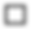 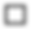 (See next page) 	 	Letter of recommendation/support 	 	Personal Letter to Foundation scholarship committee describing:-	The unanticipated circumstances causing need for assistance-	Your specific financial hurdles that are prohibiting your  	 	  	educational goals-	The amount of assistance you are requesting to achieve your	  	educational goals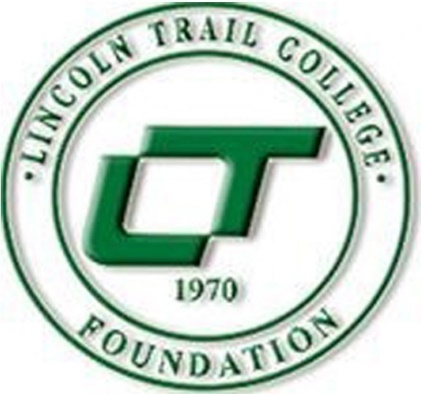 LINCOLN  TRAIL  COLLEGE FOUNDATION IS ORGANIZED AND SHALL BE OPERATED EXCLUSIVELY TO ASSIST IN  DEVELOPING  AND AUGMENTING  THE FACILITIES AND CARRYING OUTTHE  EDUCATIONAL FUNCTIONS  OF  LINCOLN  TRAIL  COLLEGE IN ROBINSON ILLINOIS.IMPROVING LIVE CHOLAR 	HIP application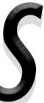 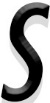 LIVE UNITED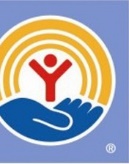 UnitedWayUnited Wayof Crawford CountyMEASURABLY  IMPROVING    LIVES BY IDENTIFYING    HEALTH AND  HUMAN  SERVICE  NEEDS AND  UNITING THE RESOURCES OF DONORS, VOLUNTEERS, AGENCIES, AND THE COMMUNITY TO ADDRESS THOSE  NEEDS.ELIGIBILITY:D Must be a Crawford  County residentD Must be a current or prospective LTC student  pursuing:  (circle one)Degree 	Certificate	G EDD Must have an unanticipated financial  need  prohibiting student from acheiving a((]demic goals.APPLICANT INFORMATION:REQUIREMENTS:D  Completed  FormD Letter  of recommendationD  Personal  Letter to Foundation  scholarship committee describing:-Your specific financial  hurdles that are  prohibiting your educational goals-The unanticipated circumstances causing need lor assistance-The amount of assistance you are requesting  to achieve your educational goalsName:  	DOB: 	I I 		Email: 				 Current Address: 	  Apt# 		City 		State 	Zip 	_Te_le-L-ph_o_n_e:Permission  to text this  number: 	{circle one) 	YES	or 	NOMarital Status:  0 Married  0 Single 	Is out-of-pocket childcare expense  necessary for you to be able to attend  college?  YES   or     NOIf  Yes, please fill out the following:  Number of children  	_Name of  liscenseJ chilcare  provider 	_Monthly cost for child care 	_Do you  receive  benefits  from  Project Child?    YES   or     NOHave you received any other scholarships or financial assistance  while attending  Lincoln Trail College? 	YES	or 	NOIf yes,  please   list source   and  amount:-----------------------CIRCUMSTANCE OF SCHOLARSHIP REQUEST:Unanticipated life event/expense:  (please  address in letter as well)  		_ Requested amount: 	If  awarded, assistance will be used for:  			_ If  used for tuition & fees, account balance after ALL financial aid pays:  	_I   certify that all information  is correct and  that if a warded a scholarship,  lincoln Trail College is hereby granted  permission to release this information  lor publication lor a period of one year from the date stated  below. Also, my signature   below gives permission lor my high school to provide any academic  information  requested  on this application  form.   I   authorize  lincoln Trail College to provide information  pertaining  to my enrollment status,  hours enrolled, grades,  financial assistance,  tuition and lees to the director of the lincoln Trail College Foundation.Applicant Signture: 	Date: 	_I   authorize  lincoln Trail College Foundation (LTCF) and  lincoln Trail  College (LTC) to contact me at my current and any future cellular phone number(s),  email address(es)  or wireless device(s) regarding general  information from  LTCF or  LTC. I    understand that I   am responsible lor keeping LTCF/LTC records up to date  with my current  physical addresses,  email addresses  and  phone  numbers  by contacting  the offices.Applicant Signture: 	Date: 	_PLEASE RETURN COMPLETED APPLICATION  TO:Lincoln Trail College  attn:  Financial  Aid Dept. 11220  State  Highway  1  Robinson,  IL 62454